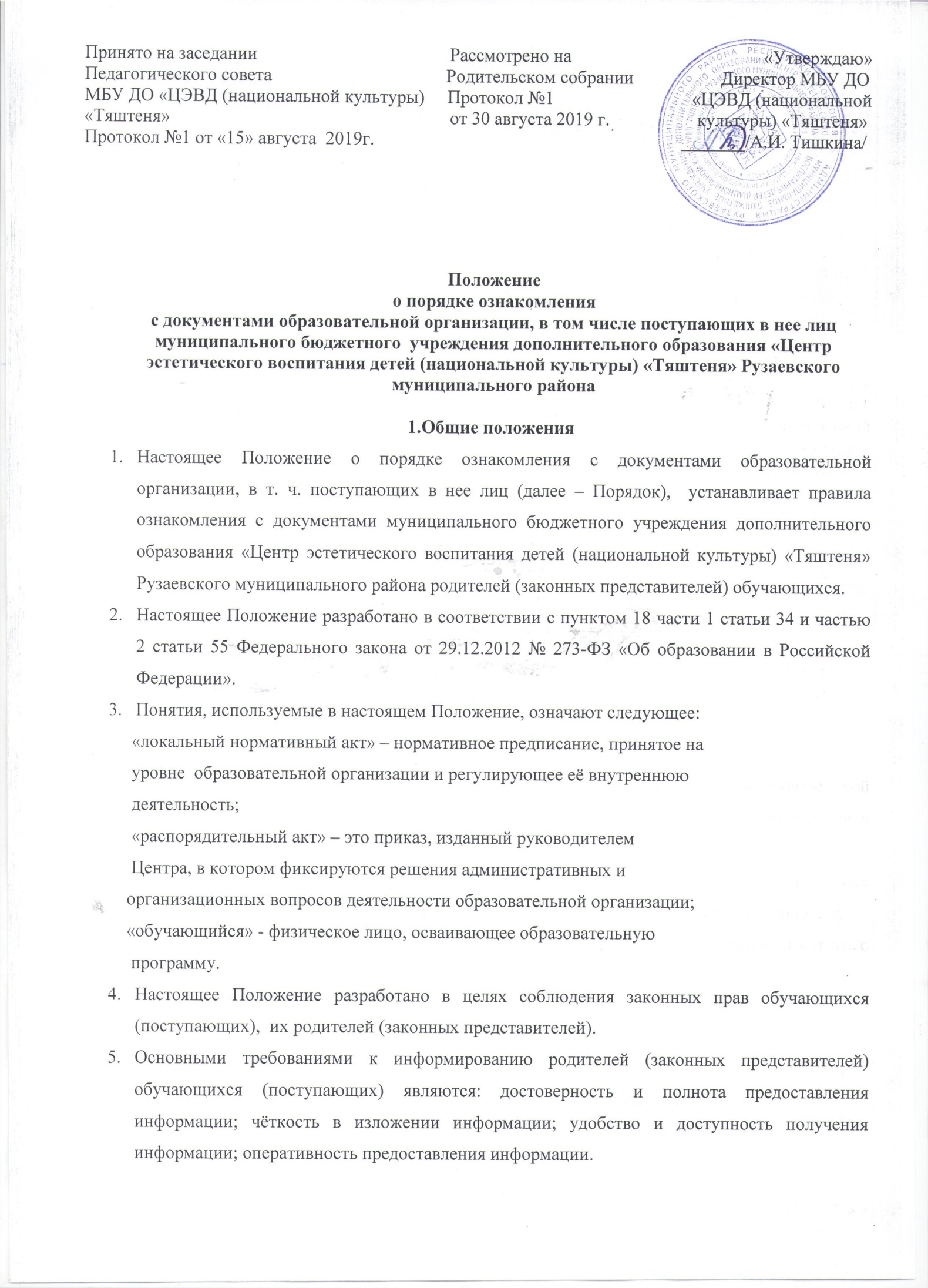 С целью ознакомления родителей (законных представителей) обучающихся (поступающих) с настоящим Положением образовательная организация размещает его на информационном стенде образовательной организации и на официальном сайте Центра в информационно-телекоммуникационной сети «Интернет» (http://tyshruz.schoolrm.ru/)2. Организация ознакомления  обучающихся.В  соответствии  с п. 18 ч.1 статьи 34  Федерального закона от 29.12.2012 №  273-ФЗ «Об образовании в Российской Федерации»  обучающимся предоставляются академические права  на ознакомление: со свидетельством о государственной  регистрации, с Уставом, с лицензией на осуществление образовательной деятельности, с правилами внутреннего распорядка обучающихся, с учебной документацией, другими документами, регламентирующими организацию и осуществление образовательной деятельности в образовательной  организации.3. Организация ознакомления родителей (законных представителей)1. В соответствии с п. 3 ч. 3 статьи 44 Федерального закона от  29.12.2012 № 273-ФЗ «Об образовании в Российской Федерации» родители (законные представители) несовершеннолетних обучающихся имеют право знакомиться со следующими документами образовательной организации:  порядком приёма обучающихся, с правилами внутреннего распорядка обучающихся, Уставом, лицензией на осуществление образовательной деятельности, дополнительными общеобразовательными программами и другими документами, регламентирующими организацию  и осуществление образовательной деятельности.Копии документов, указанные в пункте 1 настоящего раздела, размещаются       на информационном стенде и  на сайте образовательной организации.На информационном стенде в образовательной организации  размещается информация о      документах, которые необходимо представить руководителю Центра для      приёма поступающего в образовательную организацию  и о сроках приёма      руководителем указанных документов.Факт ознакомления родителей (законных представителей)поступающего, в том числе через сайт образовательной организации с правилами приёма фиксируется в заявлении о приёме и заверяется личной подписью родителей (законных представителей) поступающего.Подписью родителей (законных представителей) поступающего фиксируется также согласие на обработку своих персональных данных и персональных данных поступающего в порядке, установленном законодательством Российской Федерации. 4. Организация ознакомления при приеме на работу1. При приёме на работу в образовательную организацию работодатель обязан ознакомить работника до подписания трудового договора со следующими локальными нормативными актами, непосредственно связанными с его трудовой деятельностью  (ч. 3 ст. 68 ТК РФ):· должностная инструкция;· правила внутреннего трудового распорядка (ч. 3 ст. 68 ТК РФ);· коллективный договор;· положение об оплате труда (ст. 135 ТК РФ);· правила и инструкция по охране труда (ст. 212 ТК РФ);· правила хранения и использования персональных данных работников (ст. 87 ТК РФ);· иные локальные нормативные акты, непосредственно связанные с трудовой деятельностью  принимаемого  на работу.Факт ознакомления работника, принимаемого в образовательную организацию на работу, с документами образовательной организации должен быть письменно подтверждён под подпись принимаемого на работу.                Срок действия не ограничен